Year 2All of our work for the next two weeks is based around the book ‘Starry Eyed Stan’ Please find todays learning tasks below.The table below explains the tasks and you will find the resources underneath. Your child will know which challenge they usually access in each subject and which task will be appropriate for them.  Unless otherwise specified, please complete the tasks in either your home learning book or print out the document below. 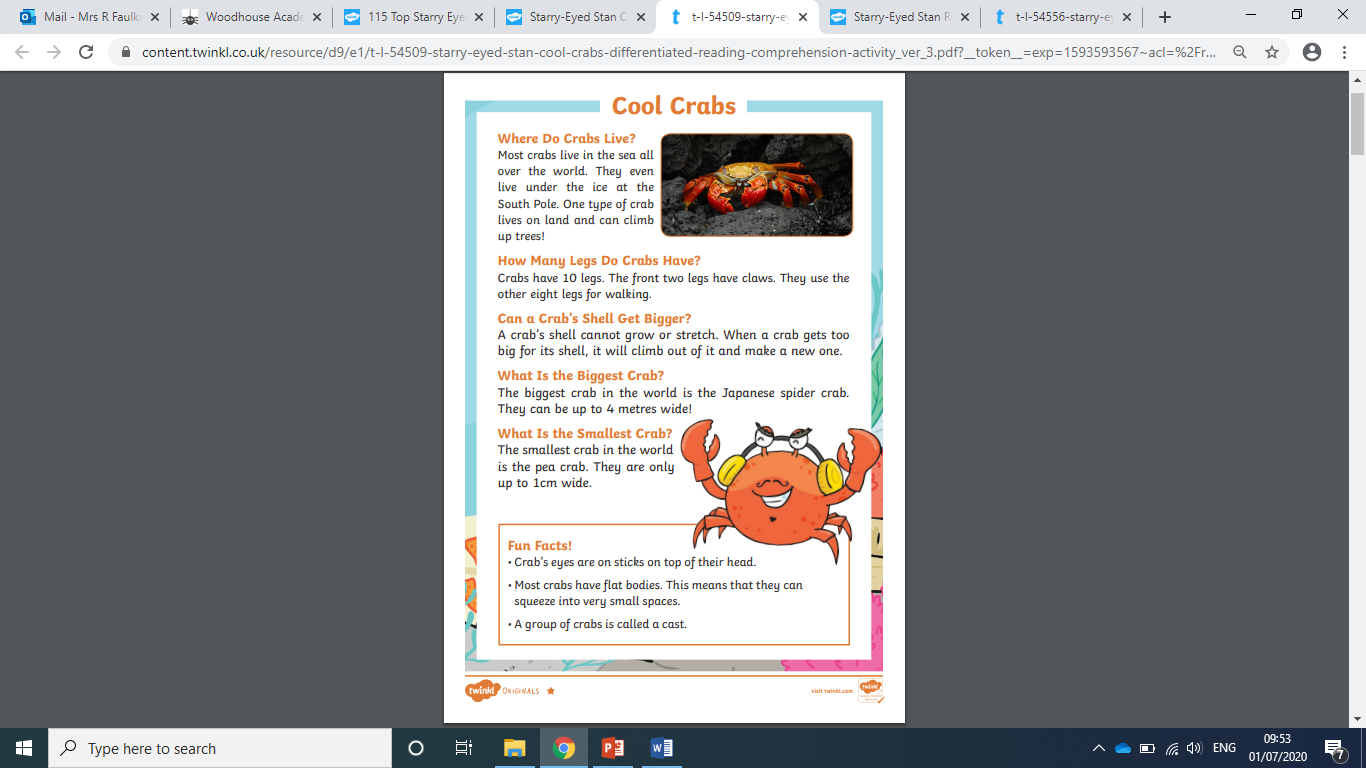 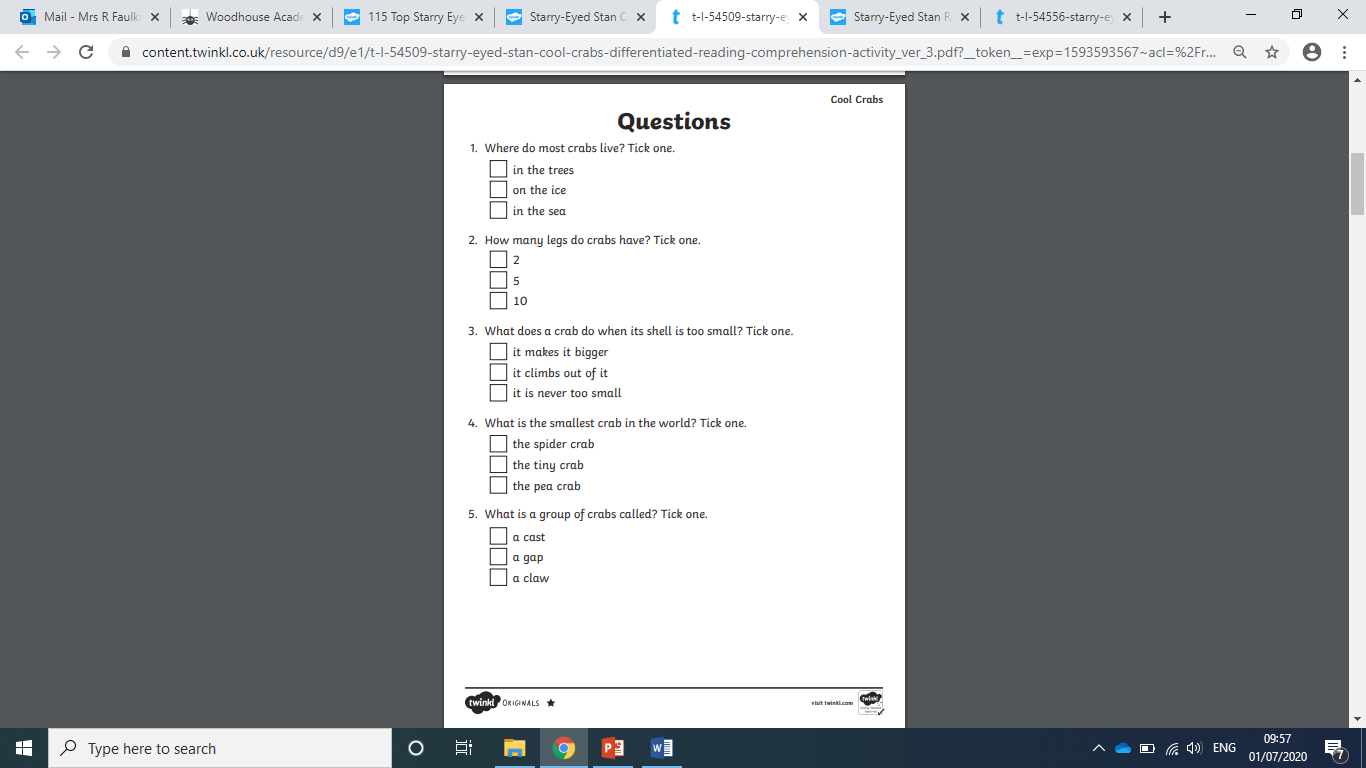 Silver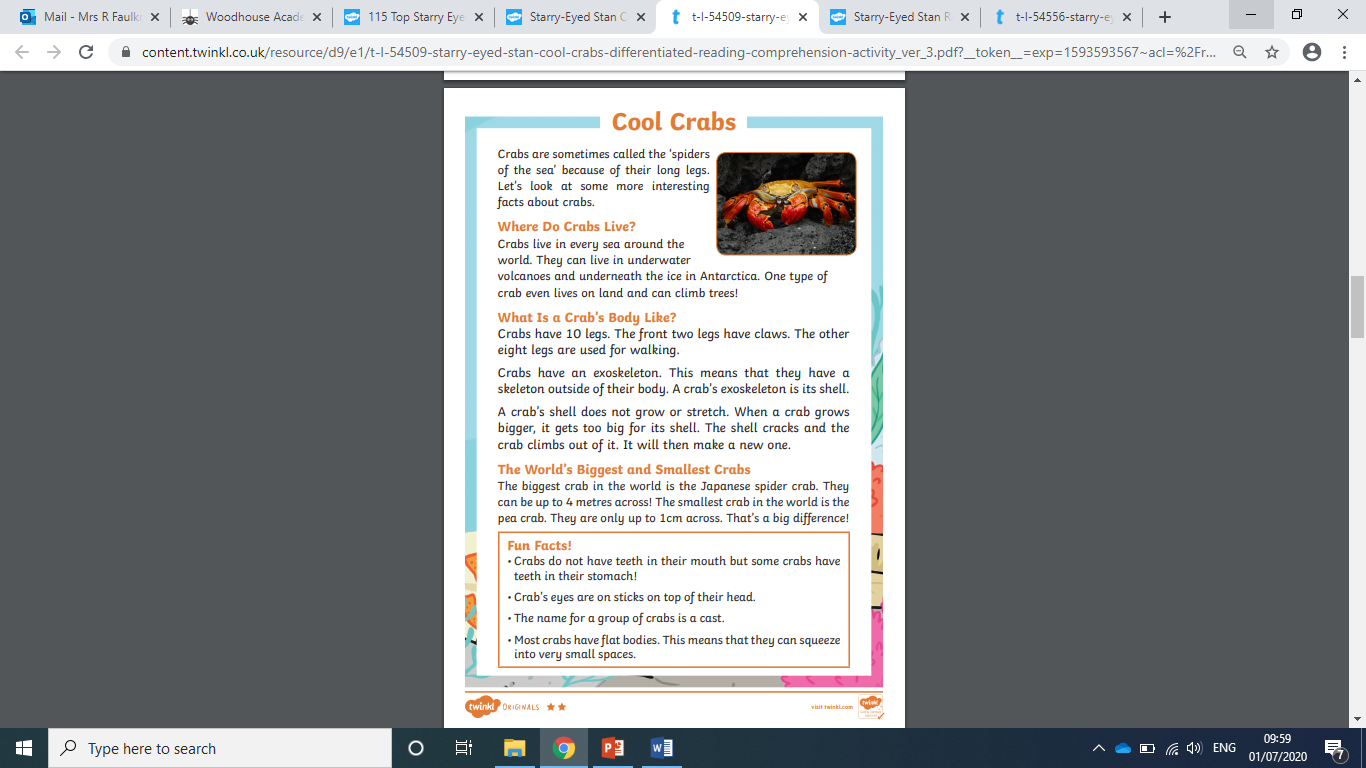 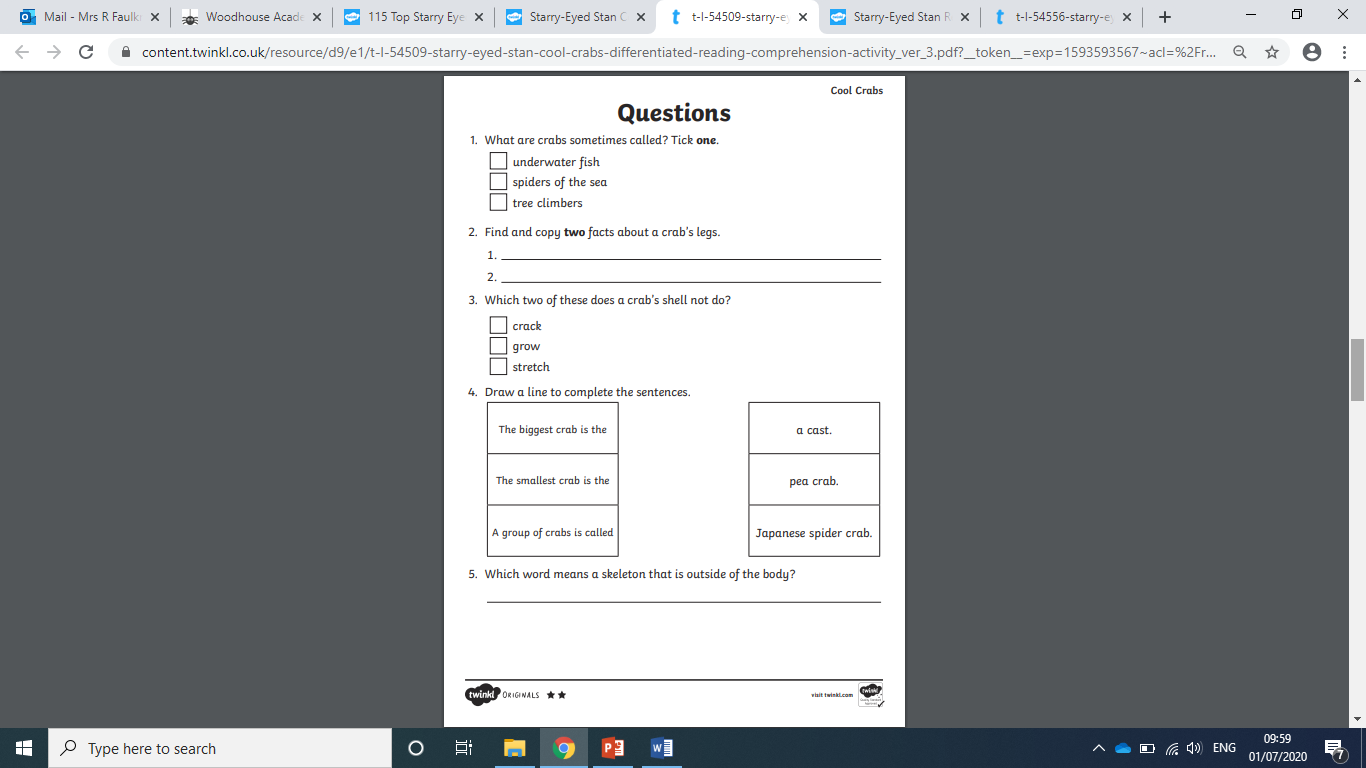 Gold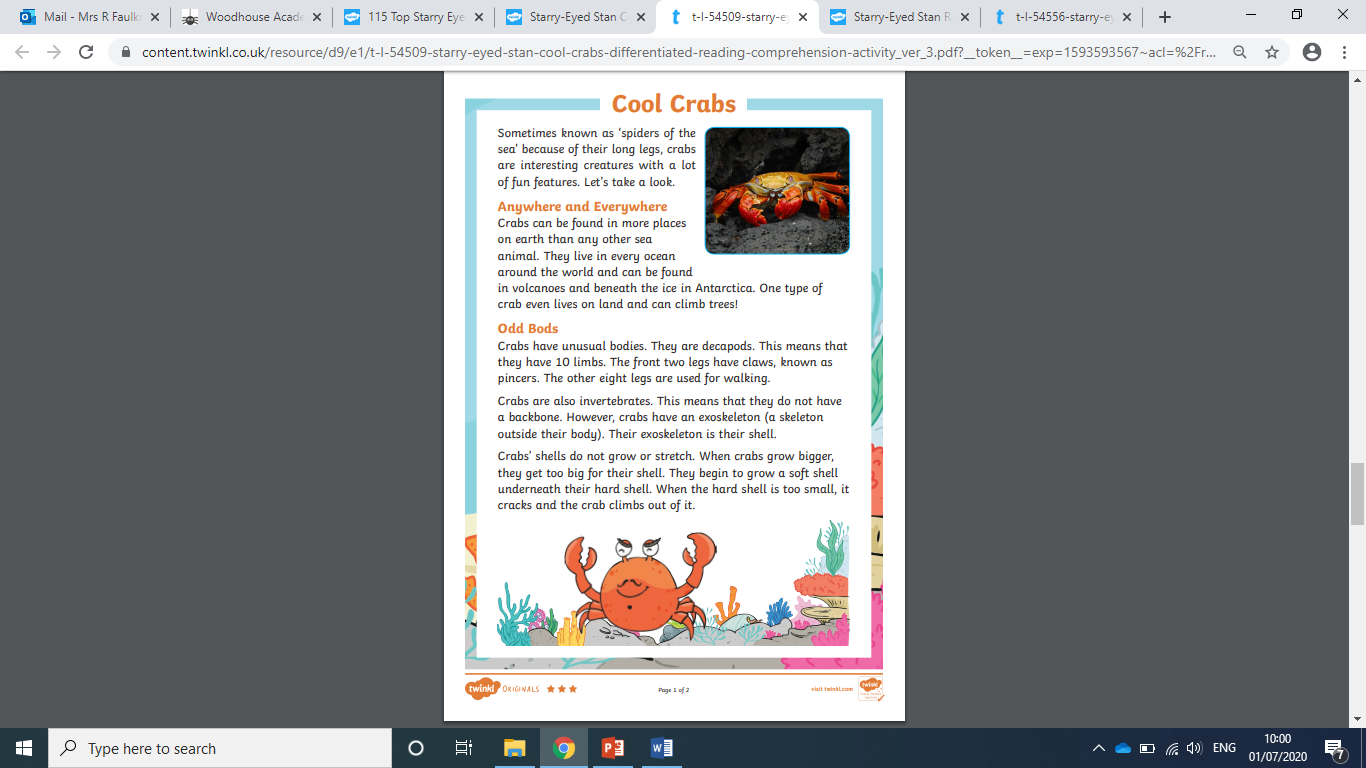 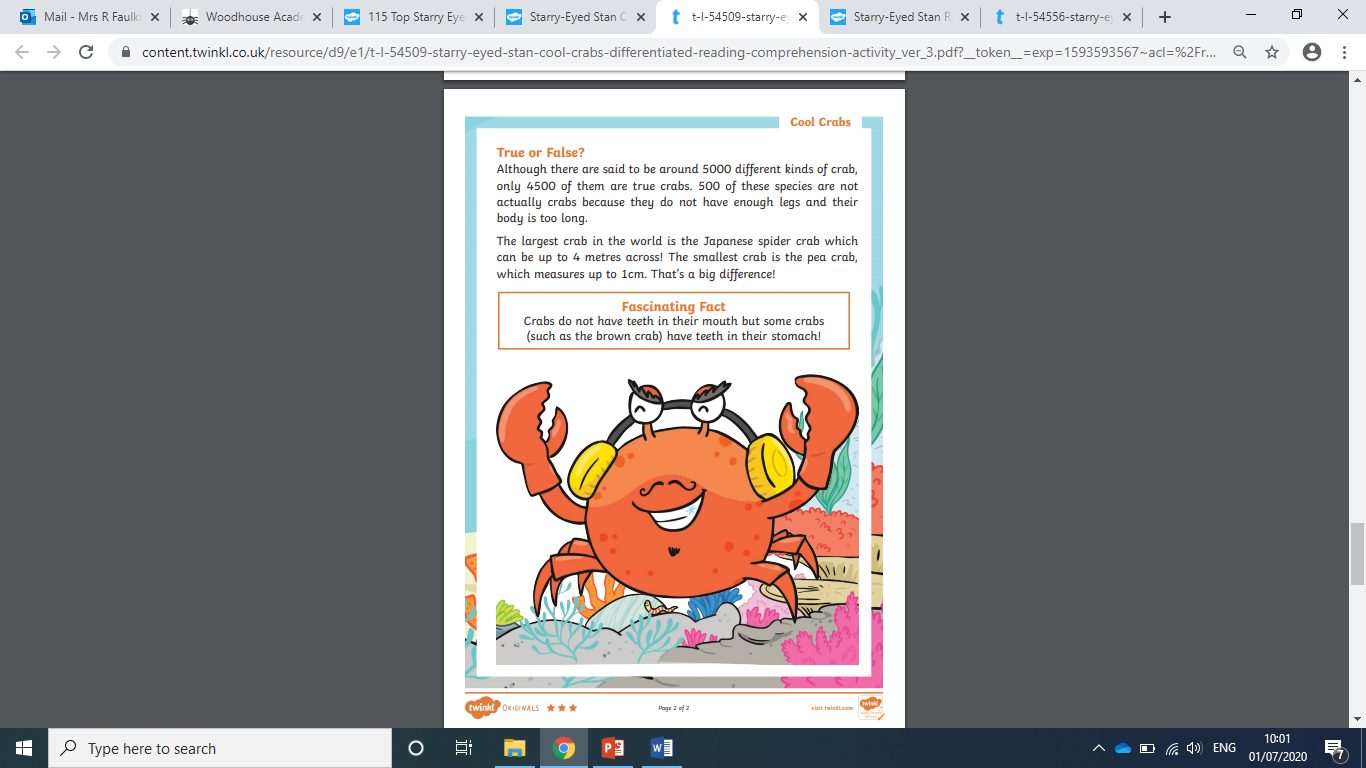 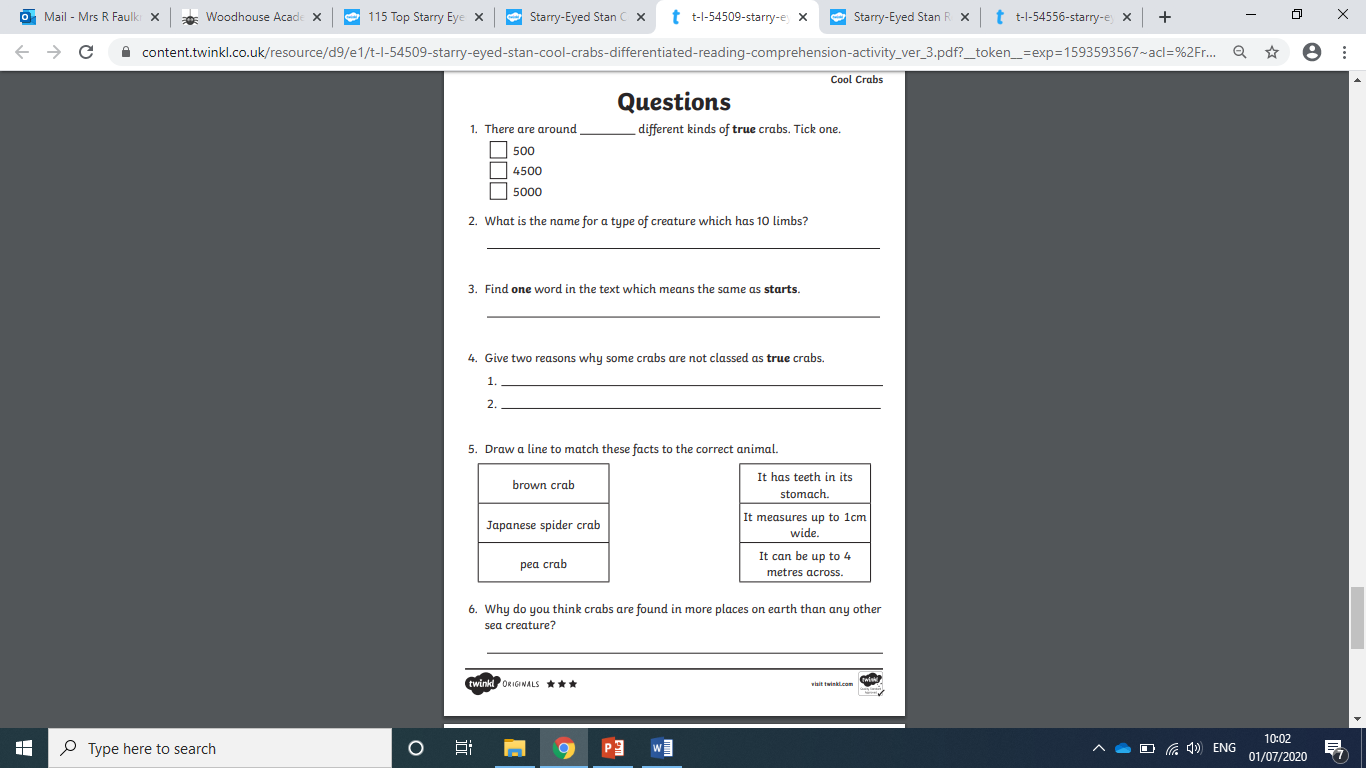 Maths Think it!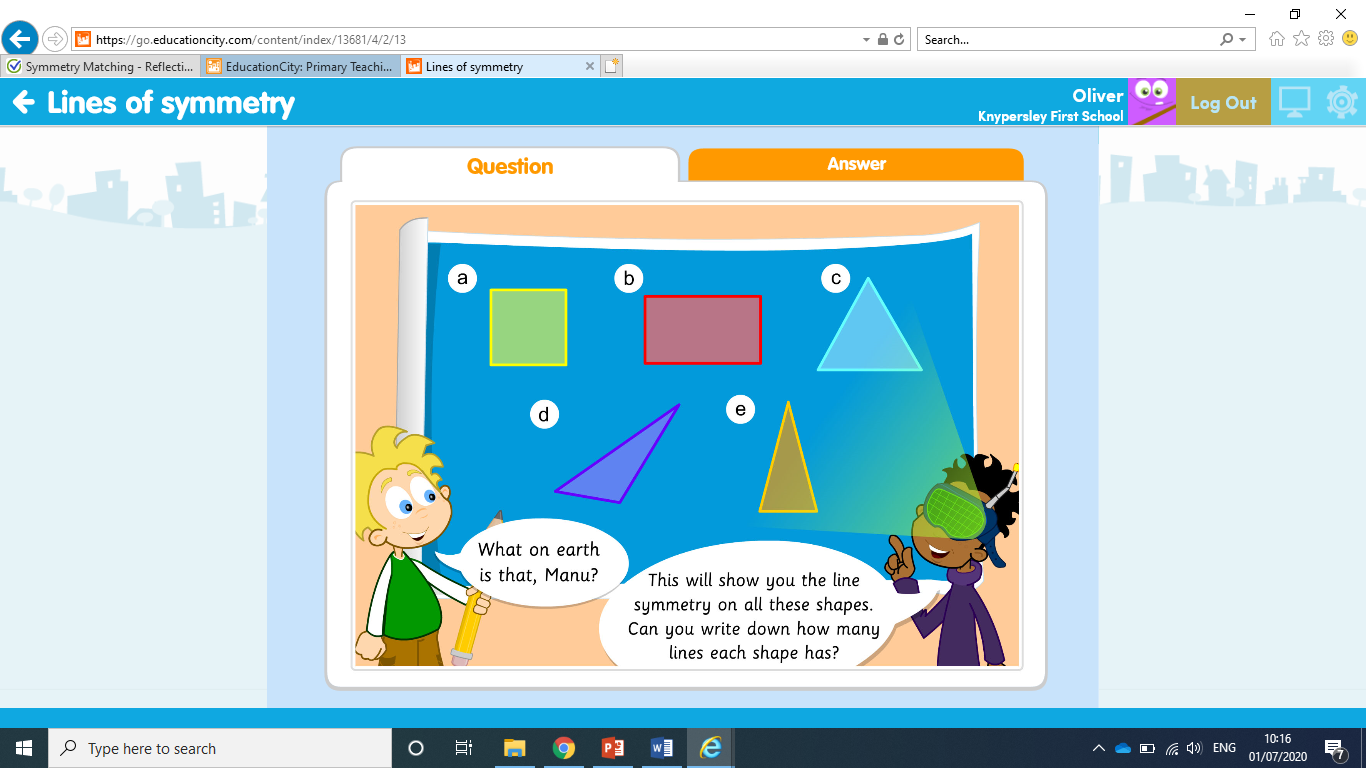 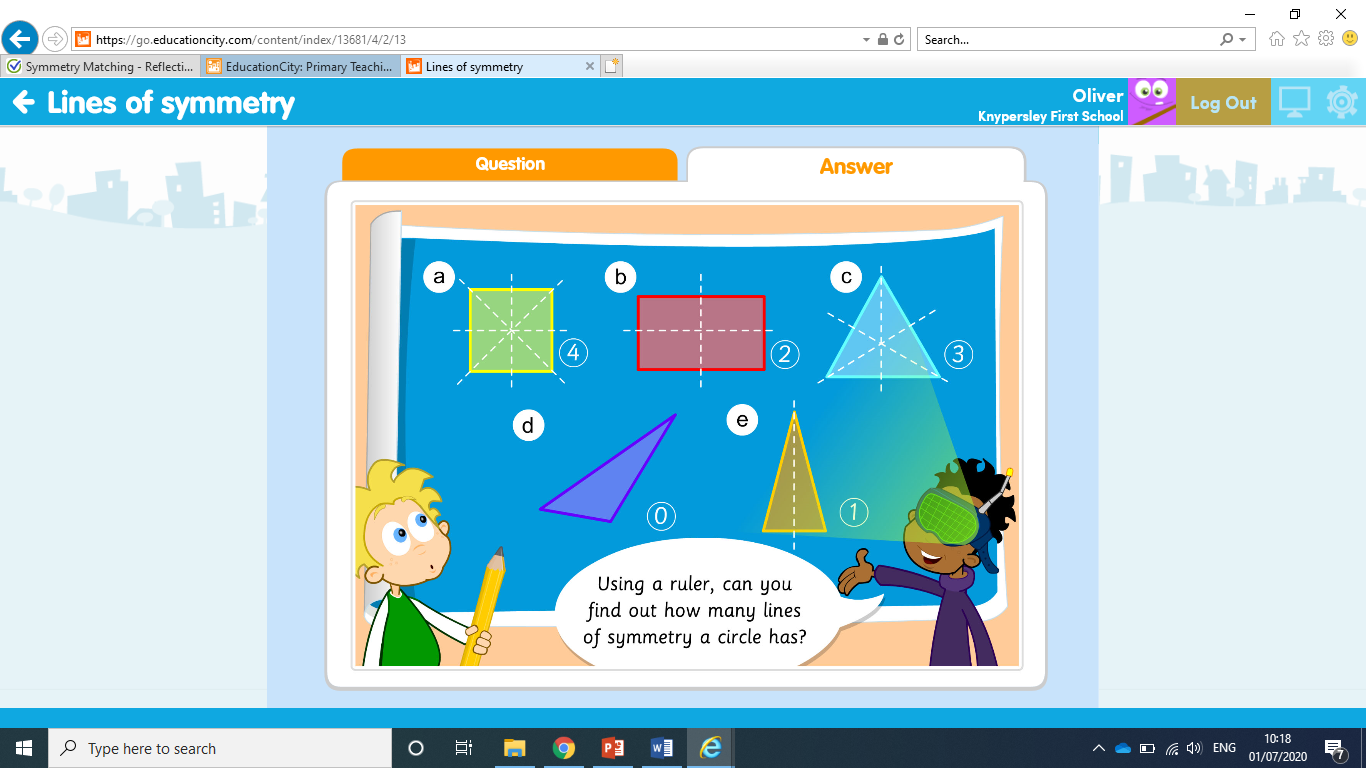 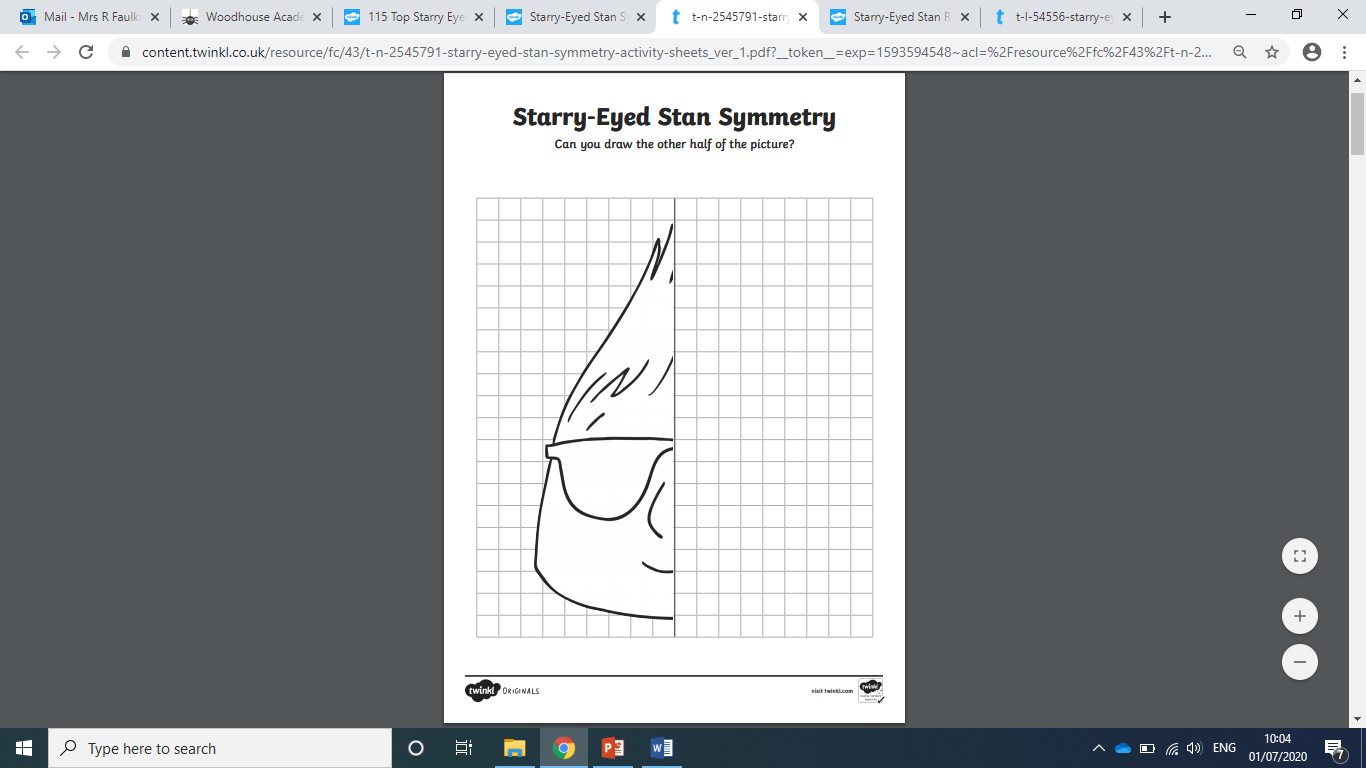 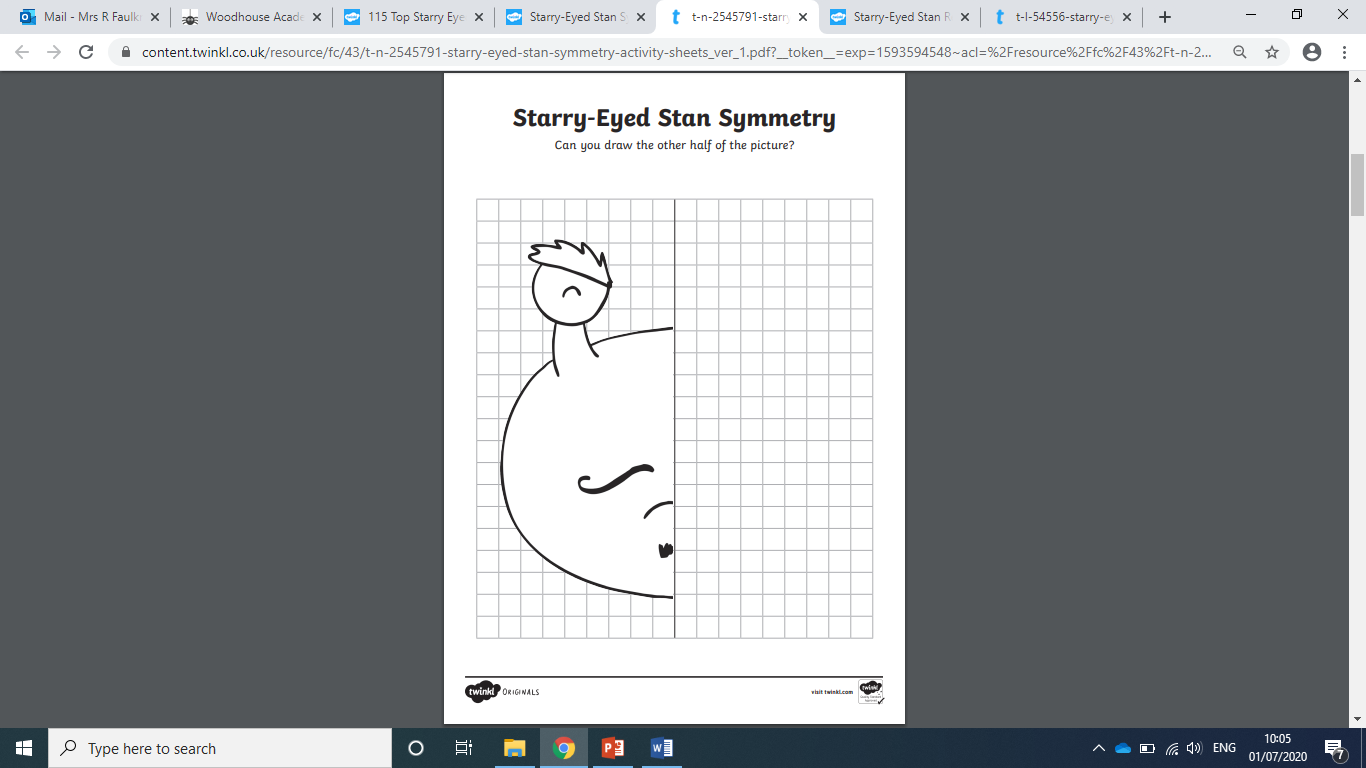 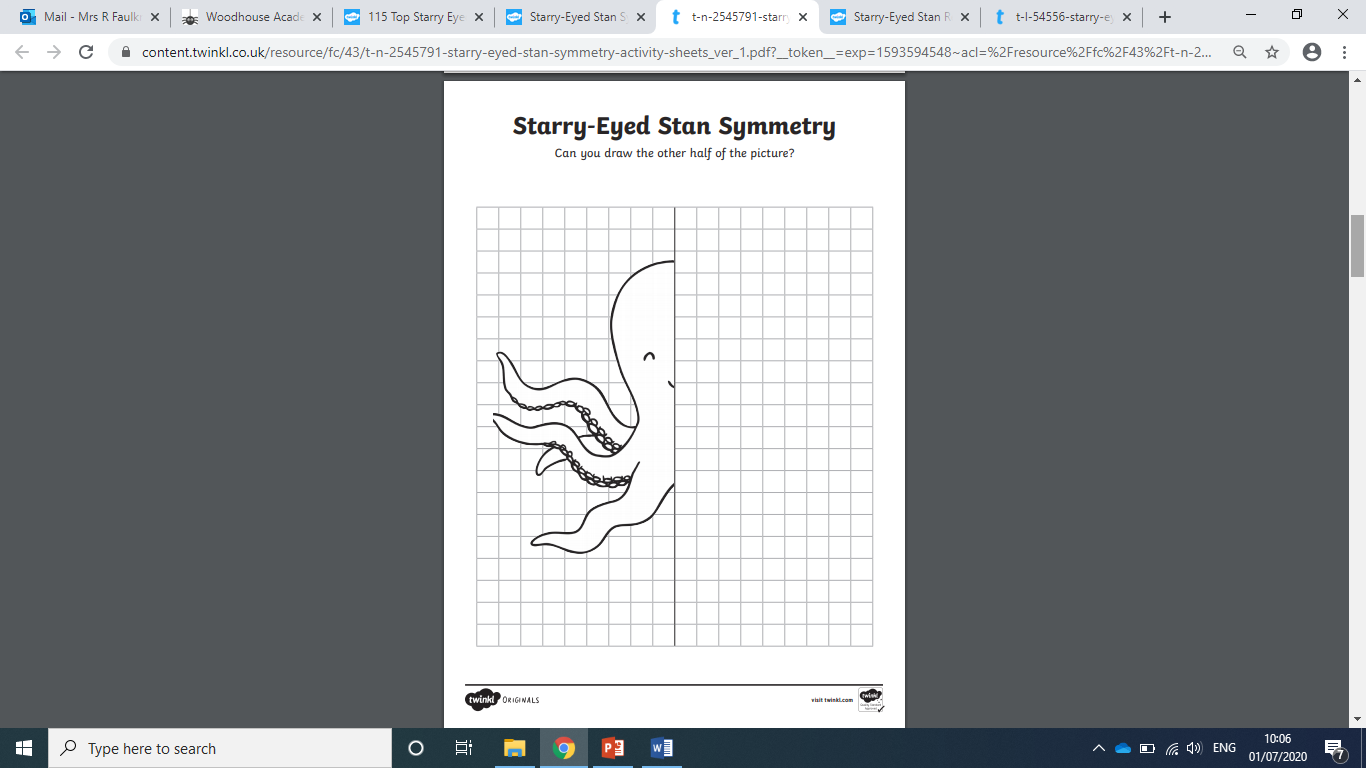 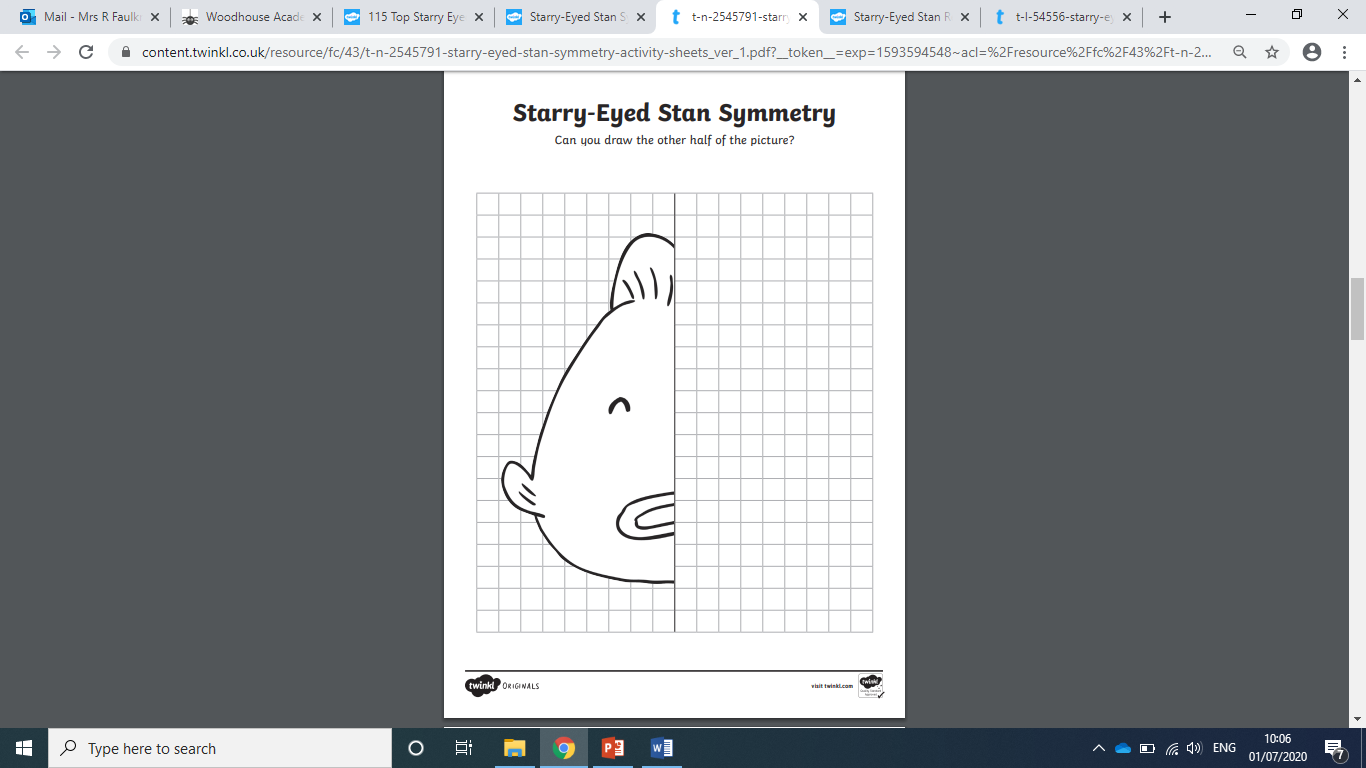 Bronze SPAG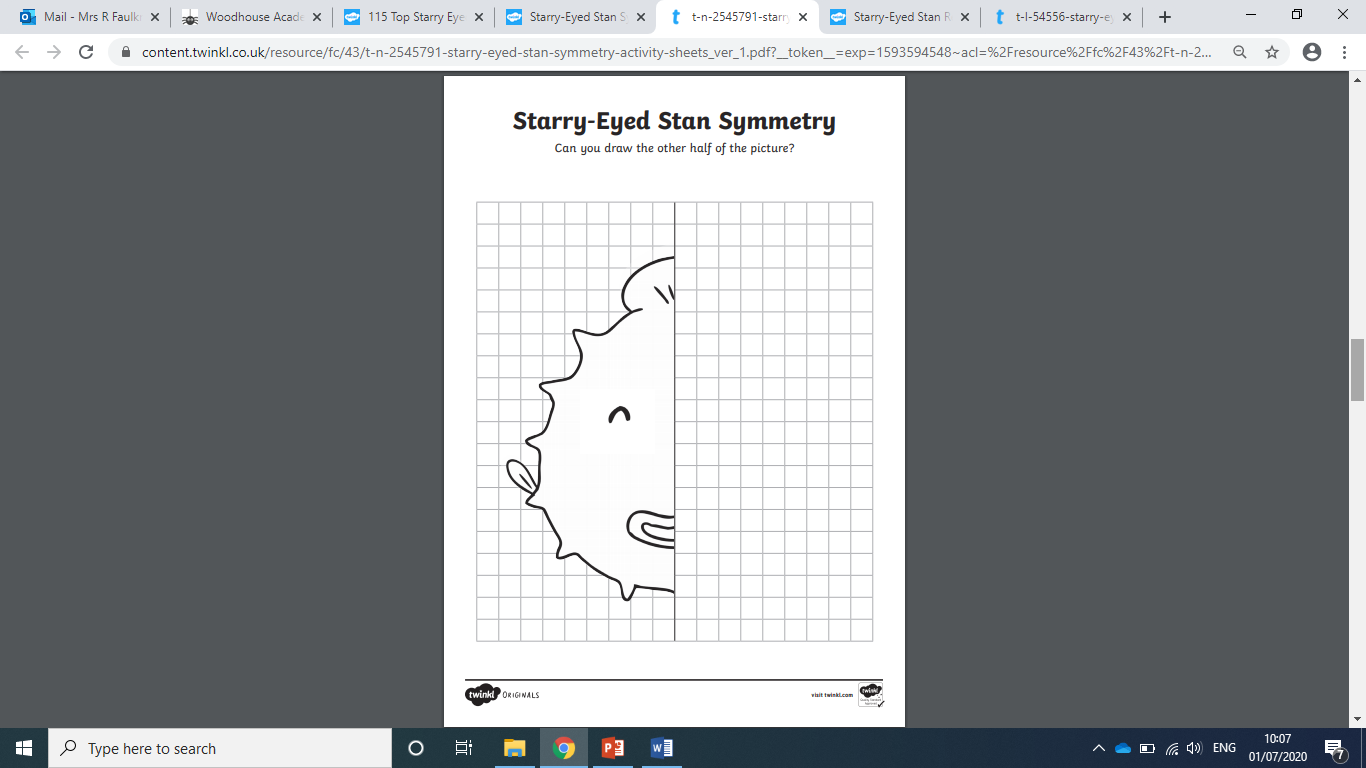 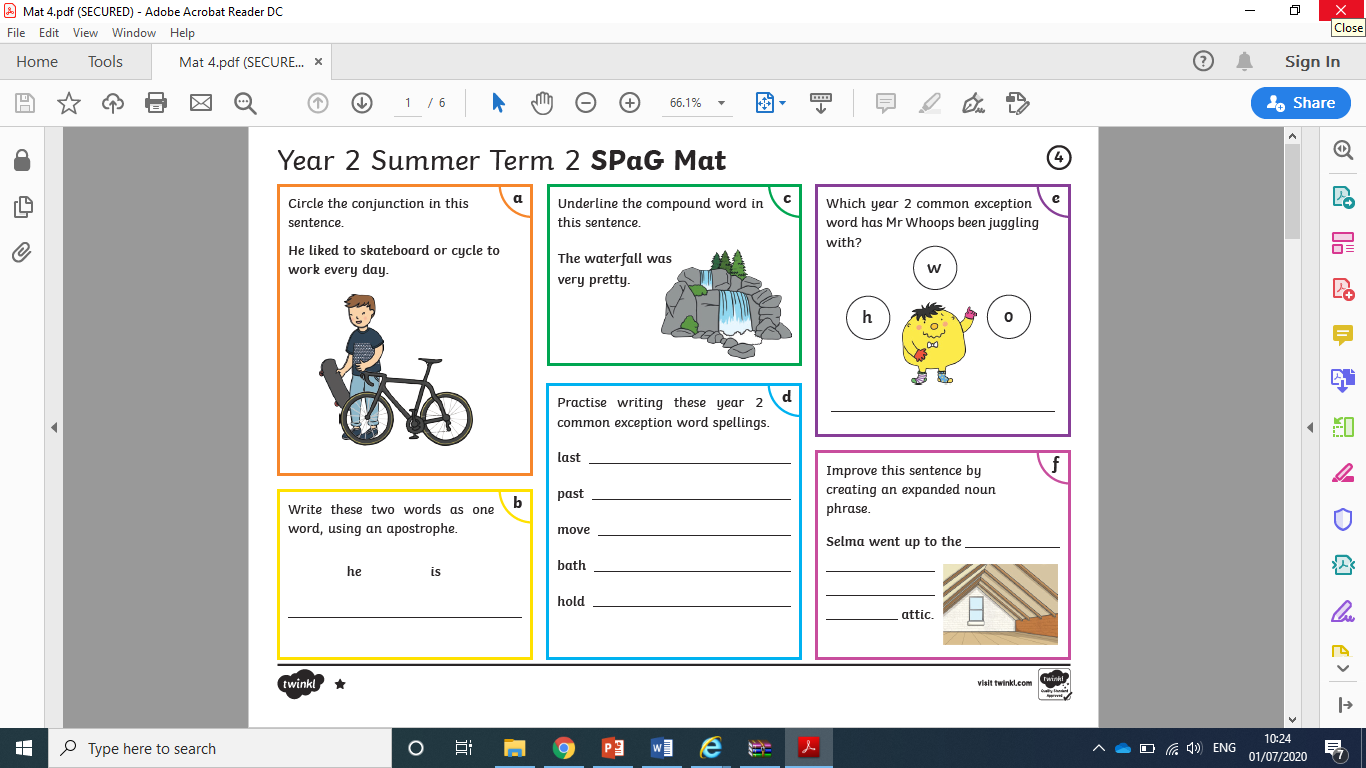 Silver SPAG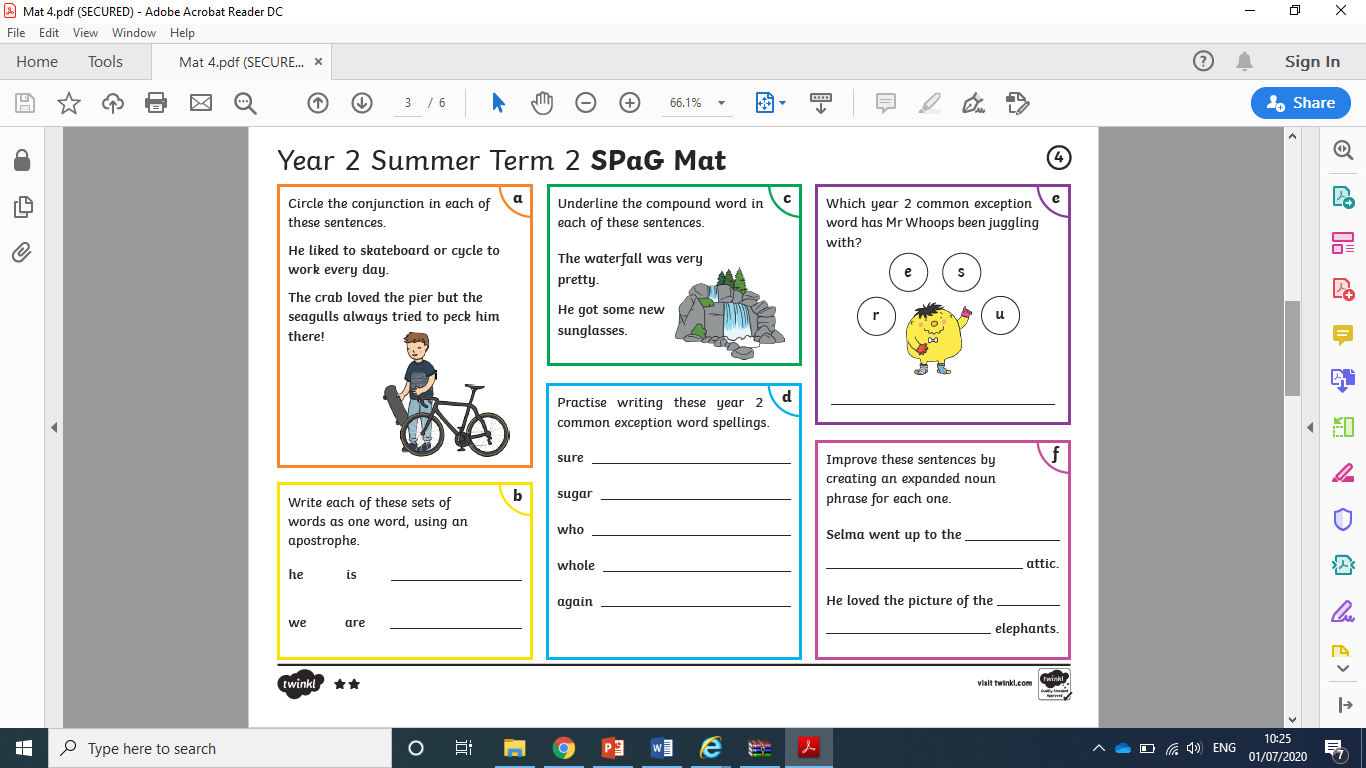 Gold SPAG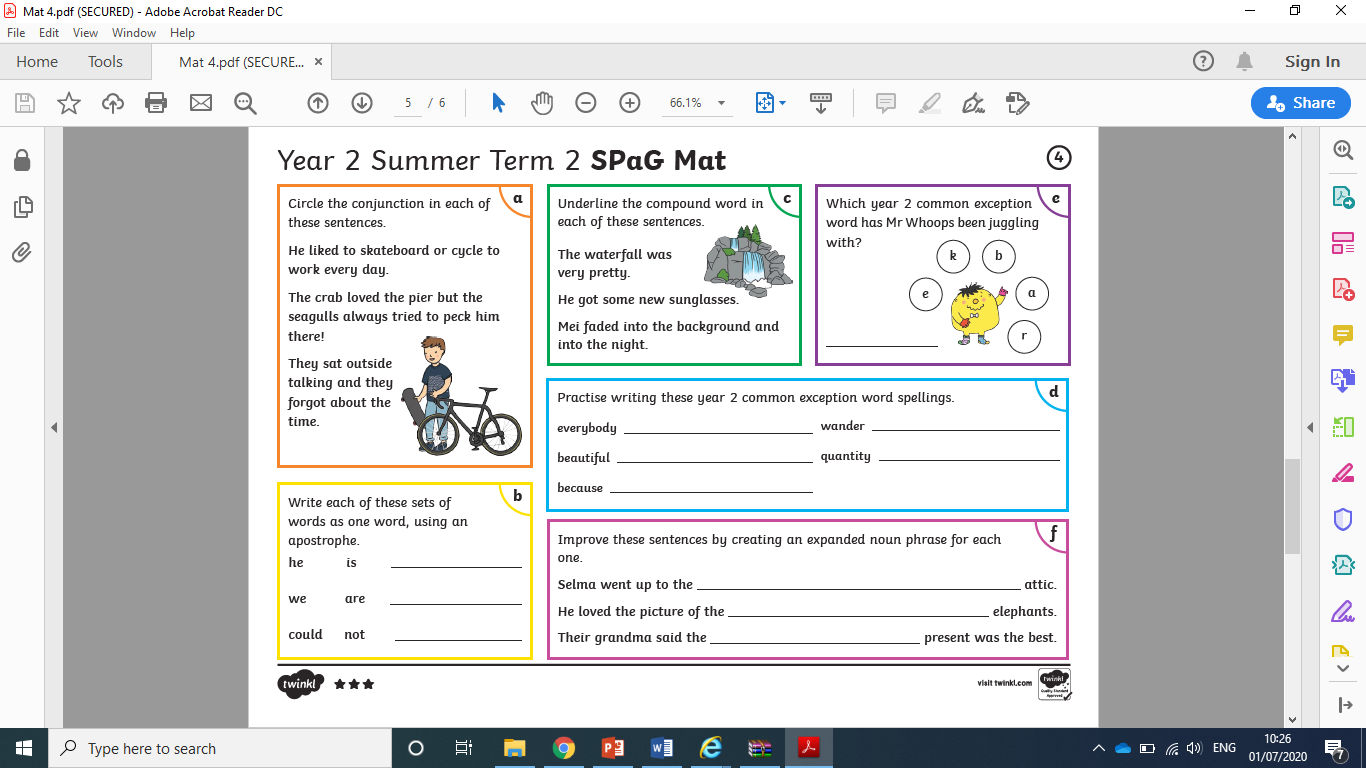 Year group:  2              Date: 06.07.20Year group:  2              Date: 06.07.20Year group:  2              Date: 06.07.20Year group:  2              Date: 06.07.20English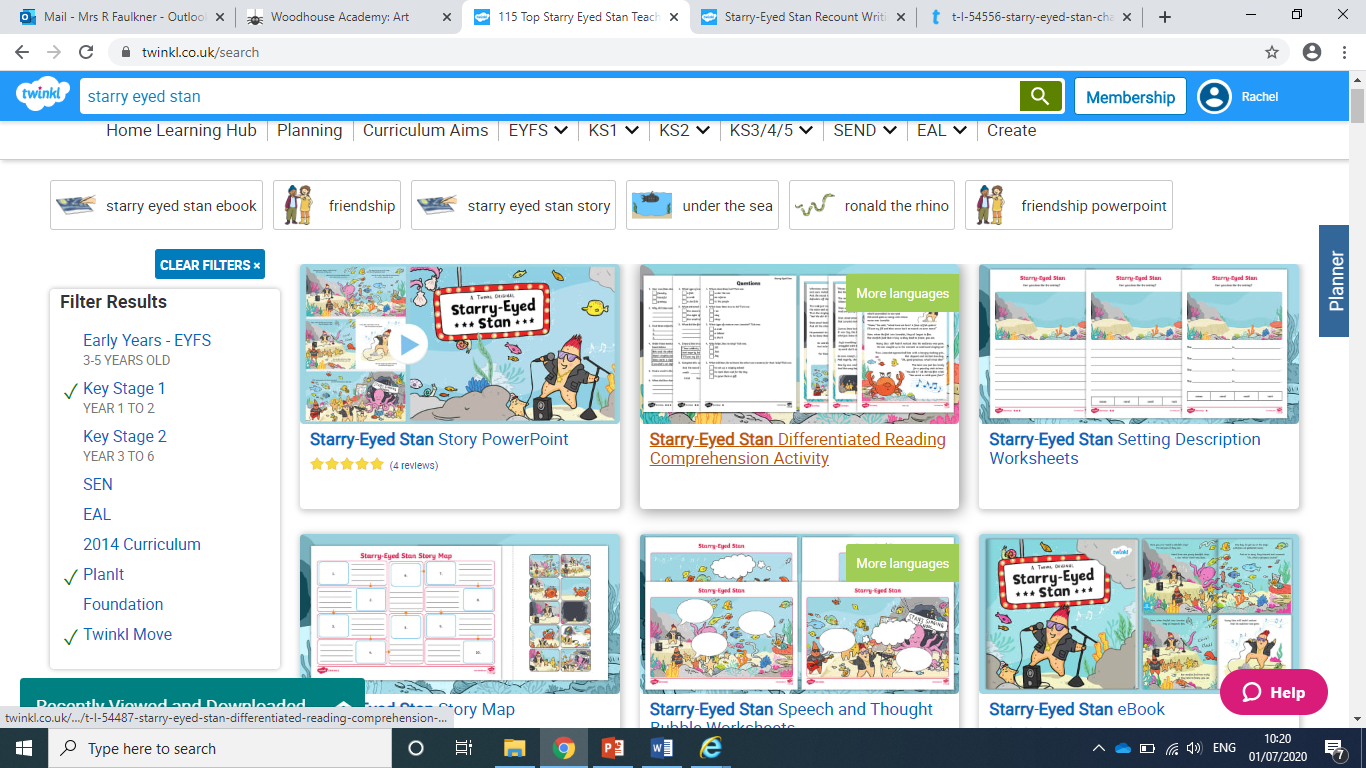 Starry Eyed Stan’ !Please read the story together again – maybe you could even try out your own voices for the characters or act it out with your family!!There is a Powerpoint of the story or you can listen or read to the e –book.Starry Eyed Stan’ !Please read the story together again – maybe you could even try out your own voices for the characters or act it out with your family!!There is a Powerpoint of the story or you can listen or read to the e –book.Starry Eyed Stan’ !Please read the story together again – maybe you could even try out your own voices for the characters or act it out with your family!!There is a Powerpoint of the story or you can listen or read to the e –book.EnglishBronzeSilverGoldEnglishToday there is a comprehension activity to complete – You might want an adult to read the crabs text to you first. Today there is a comprehension activity to complete – You might want to read the crabs text with an adult first.Today there is a comprehension activity to complete – there are some great facts about crabs in there.MathsWarm Up – look at the maths ‘think it’ at the bottom – How many lines of symmetry are there for each shape?Warm Up – look at the maths ‘think it’ at the bottom – How many lines of symmetry are there for each shape?Warm Up – look at the maths ‘think it’ at the bottom – How many lines of symmetry are there for each shape?BronzeSilverGoldToday you will be completing a symmetry activity. Complete the sheet below. If you don’t have a printer you could draw your own half and try to make it symmetrical.Today you will be completing a symmetry activity. Complete the sheet below.  If you don’t have a printer you could draw your own half and try to make it symmetrical.Today you will be completing a symmetry activity. Complete the sheet below. If you don’t have a printer you could draw your own half and try to make it symmetrical.ReadingPhonicsChoose another activity from our reading bingo sheet – what will you choose today?Complete the activities from the SPAG mat for today, choose bronze silver or gold.Choose another activity from our reading bingo sheet – what will you choose today?Complete the activities from the SPAG mat for today, choose bronze silver or gold.Choose another activity from our reading bingo sheet – what will you choose today?Complete the activities from the SPAG mat for today, choose bronze silver or gold.